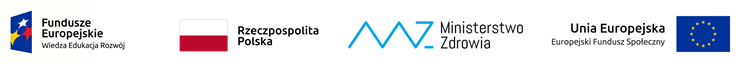 SZPITAL SPECJALISTYCZNY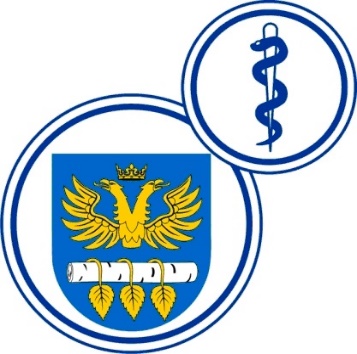 W BRZOZOWIEPODKARPACKI OŚRODEK ONKOLOGICZNYim. Ks. Bronisława MarkiewiczaADRES:  36-200  Brzozów, ul. Ks. J. Bielawskiego 18tel./fax. (013) 43 09  587www.szpital-brzozow.pl         e-mail: zampub@szpital-brzozow.pl___________________________________________________________________________Sz.S.P.O.O. SZPiGM 3810/1/2023                                                       Brzozów 20.01.2023 r.Informacja z czynności otwarcia ofert na podstawie art. 222 ust. 5  ustawy Prawo zamówień publicznychDotyczy: postępowania o zamówienie publiczne – dostawa sprzętu medycznego: Sz.S.P.O.O.SZPiGM 3810/1/2023 r.oferta nr 1Aspel SAOs. H. Sienkiewicza 3332-080 ZabierzówNIP: 6771016189wielkość: średnie przedsiębiorstwocena oferty: 87.050,78 zł. bruttotermin gwarancji: 31 miesięcy 